地域交流カフェ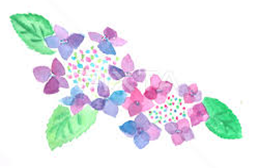 なごみカフェのご案内梅雨入りを控え、暑さが日ごとに増してまいりましたが、衣替えや梅雨支度はできましたか？ 今回のなごみカフェは、アロマの香りやソフトストレッチで心身を癒しに来られませんか。夏時間を満喫しましょう♪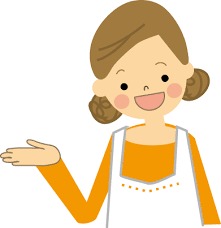  地域のみなさまと楽しい時間を過ごしたいと思います。お気軽にお越し下さい。お菓子と飲み物もご用意しております。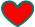  ７月１5日（月）１０：３０～１２：００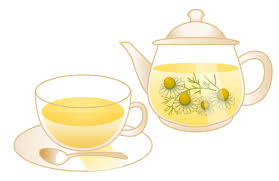 「夏のアロマクラフト♪」　参加費　２００円	心地よい香りのアロマオイルを使って、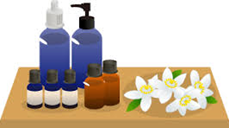 さわやかな夏対策スプレーをつくりましょう※資料他準備のため、前日夕方までにご連絡ください。　　☆　8月16日（金）１０：３０～１２：００　　「ヨガ講師によるソフトストレッチ♪」参加費　無料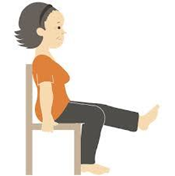 　　　椅子に座ってもできるソフトストレッチです。　　　体力筋力衰え気になる方や膝痛、腰痛でお困りの方も無理なくご参加いただけます。＜連絡先＞ 　社会福祉法人グリーンコープ　宗像デイサービスセンターなごみ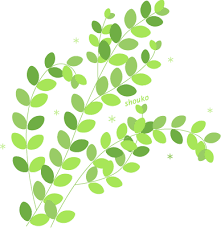 住所：宗像市大井３２４－１ＴＥＬ：０９４０－３７－８５０５